МУНИЦИПАЛЬНОЕ БЮДЖЕТНОЕ ДОШКОЛЬНОЕ ОБЩЕОБРАЗОВАТЕЛЬНОЕ УЧРЕЖДЕНИЕ ДЕТСКИЙ САД ОБЩЕРАЗВИВАЮЩЕГО ВИДА №37 «ЁЛОЧКА»Г. ВОЛЖСКИЙ ВОЛГОГРАДСКАЯ ОБЛАСТЬКонспект занятия«Путешествие по России»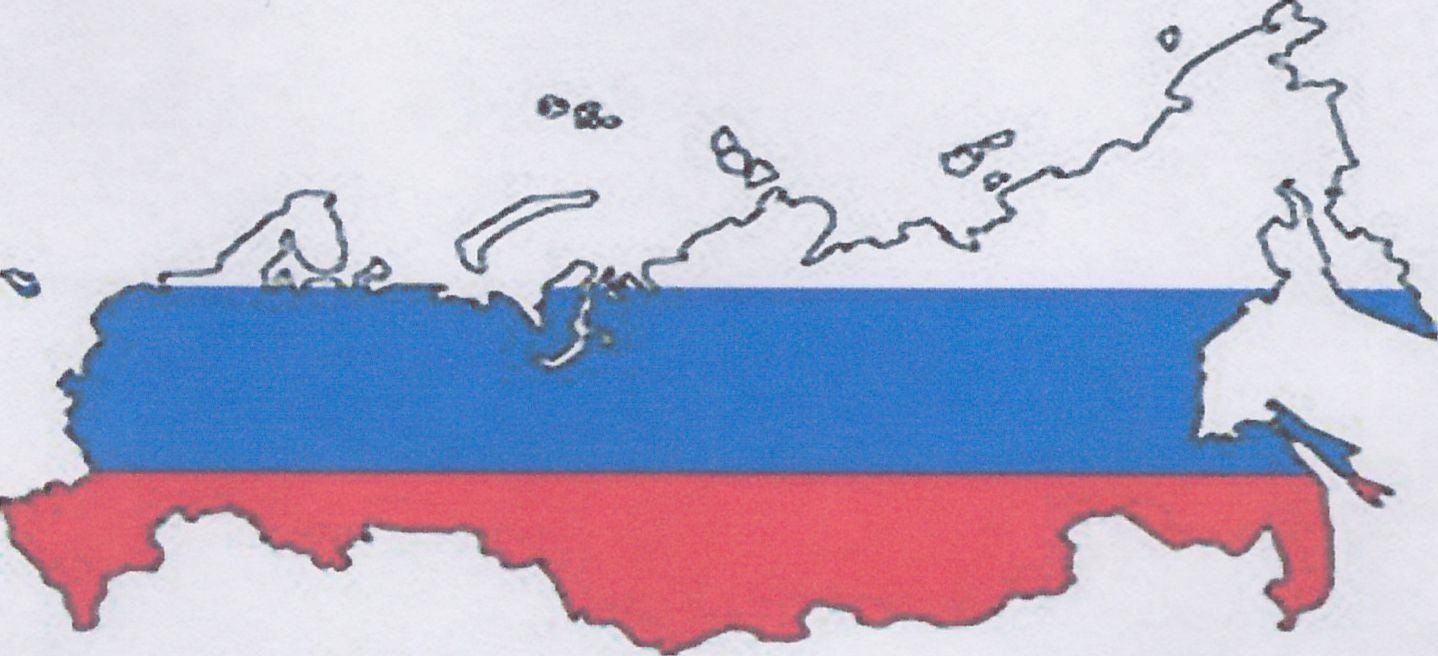 Составилавоспитатель 1 квалификационной категории Чертова Н. Г.Волжский, 2012 г.Конспект занятия по патриотическому воспитанию детей в подготовительной группе «Путешествие по России»Цели и задачи: Уточнить и углубить знания и представления дошкольников о России как государстве, в котором они живут(территория, Президент, столица, язык). Закрепить изображение флага и герба родного города, значение символов в нем, символикой цветов (района, области). Воспитывать чувство гордости за Родину, чувство сопричастности к ее судьбе. Поддерживать познавательный интерес к истории своей страны, развивать внимание, память, воображение, логическое мышление; развивать мелкую моторику.Предшествующая работа: заучивание стихотворений о Родине; пословиц и поговорок о Волгограде, Родине. Рассматривание иллюстраций о Москве - столице России (метро, Кремль, Красная площадь). Беседы и рассказывания о городах - героях (почему так называются); выкладывание из полосок Государственного флага России. Чтение сказок, былин о победе воинов над чудовищами.Дидактическая игра "Белый - синий - красный" с цветовыми сигналами.Рисование на тему "Флаги республик России".Материал к занятию: карта России, карта Волгоградской области, фломастеры, заготовки Российских флагов (на каждого), конверты с флагами, гербами Волгоградской области, Волжского, России; портрет Президента, альбомы городов России и СССР, запись гимна России.Ход занятия Здравствуйте, дорогие гости! Дети, а вы любите путешествовать? (где - то бывать, узнавать что - то новое, интересное). Я вам предлагаю сегодня отправиться в путешествие. А вот куда, в какое именно место, давайте разгадаем кроссворд, (дети по очереди достают из мешочка шарики с номерами загадок). Дети пишут отгадки-первые буквы - фломастером. Стоят в лугах сестрички -золотой глазок, белые реснички, (ромашка) В дверь стучать оно не будет,а взойдет и всех разбудит, (солнце) О чем можно сказать: родной, отчий, кирпичный, старый? (дом) Отгадайте, что звенит?младший брат Царь - колокола, (колокольчик) Ростом разные подружки не похожи друг на дружку.Все они сидят друг в дружке,а всего одна игрушка, (матрешка) Молодцы, все загадки отгадали. Так куда же мы отправимся? (читаем слово РОДИНА). Правильно, путешествовать по нашей Родине. Как она называется? Да, Россия. А что же это по - вашему? (показываю карту России). Россия огромна и необъятна. А что мы называем своей Родиной? (то место, где родились).Родиной мы называем эту страну потому, что в ней родились, все в ней для нас родное; матерью потому, что она вскормила нас своим хлебом, своими водами вспоила. Много есть на свете кроме России других государств и земель, но одна у человека родная мать - одна у него и Родина.Пословицы и поговорки о Родине: Родина любимая, что мать родная. Человек без Родины, что соловей без песни.- 	Жить - Родине служитьСтихи о Родине.Что мы Родиной зовем?Дом, где мы с тобой живем,И березки, вдоль которых,Рядом с мамой мы идем.Поле с тонким колоском,Наши праздники и песни,Теплый вечер за окном.Все, что в сердце бережем,И под небом синим - синимФлаг России над Кремлем.Наша первая остановка в родном городе - Волжский. Это наша малая Родина (показываю на карте и отмечаю флажком). Городок наш небольшой, живут в нем около 350 тысяч человек. Раньше он был деревней Безродное. А теперь это городок, где много улиц и домов. А какие улицы города вы знаете?Дети называют улицы городаКакие памятники есть в нашем городе?Вы уже знаете, что каждый город имеет свою государственную символику. Что это такое? Да, это герб, гимн, флаг. Наш город тоже имеет флаг и герб (на столах у каждого ребенка наборы гербов и флагов). Задание: выбрать символику нашего города. Дети, у Волжскго также есть свой гимн. Он звучит величаво, неторопливо, торжественно. Давайте его послушаем... (дети слушают гимн стоя).Игра "Сороконожка" - (физкультминутка).Движемся дальше, вы знаете, как называется наша область? - Волгоградская. А главный город - Волгоград (показываю на карте и отмечаю флажком).Так же как и у Волжского, у города Волгограда тоже есть государственные символы (дети выбирают у себя на столе). Что изображено на гербе и флаге города Волгограда?Наше путешествие продолжается. Речевка:Впереди у нас поход Раз, два, раз. два.Позади учебный год Раз, два, раз, два.Тот, кто бегал целый год Раз, два. раз, два.Тот в пути не устает Раз, два, раз, два.Наш город Волгоград называют городом - героем.Кто знает, почему его так - называют город - герой? (ответы детей) Рассказывают дети кто, что знает о Сталинградской битве.Поговорим о Волгограде: чем знаменита и славится волгоградская земля.О символике - дети выбирают и рассказывают.Герб - два серебряных клинка, лежащие крестом, в середине ружейный ствол, вверху и внизу по золотому молоту (кузнечные традиции).Флаг - три скрещенных клинка и два желтых молота вверху и внизу.- Дети, а каких знаменитых людей вы знаете в волгоградской области?Молодцы! Дети, о Волгограде сложено много прекрасных песен. Послушайте песню.Пословицы о Волгограде:Игра "Тетера"....Boт мы и достигли главной цели нашего путешествия, прибыли в главный город нашей страны - Москву - столицу нашего государства.(показываю на карте и отмечаю флажком).Все мы гордимся нашей Москвой,Наша столица - город - герой,Красные звезды горят над тобой,Город родной, город - герой.Смело с врагами ты битву велаИ победила, наша Москва.Все мы гордимся сегодня тобой,Город родной, город - герой.Почему Москва - город - герой? (ответы детей). А какие еще вы знаете города - герои? (Керчь, Брест,...).Кто же является главой нашего государства? Верно, Президент (портрет В.В.Путина).Назовите государственные символы России (герб, гимн, флаг). Молодцы! (дети раскрашивают флаг России - у каждого на столе заготовки).Белый цвет - березка,Синий - неба цвет.Красная полоска - Солнечный рассвет.У России величавой На гербе орел двуглавый,Чтоб на запад. на востокОн смотреть бы сразу мог.Сильный, мудрый он и гордый,Он - России дух свободный.Дети, а как называют людей, живущих в России? (россияне, росичи, росы).На каком языке говорят все россияне? (на русском).Назовите место, откуда президент управляет государством? (Кремль). Молодцы!Дети, а кто из вас назовет интересные места в Москве, памятники, достопримечательности? (Красная площадь, Садовое кольцо, Вечный огонь, Чистые пруды, Храм Христа спасителя, Метро, Мосты, Москва - река, музей оружия, мавзолей и др.).Наше с вами путешествие по Родине - России закончилось. вам оно понравилось?Все люди после путешествия возвращаются домой. И мы вернулись в родной город Волжский.НАШ ДОМНа карге мира не найдешьТот дом, в котором ты живешь.И даже улицы роднойМы не найдем на карте той.Но всегда на ней найдемСвою страну - наш общий дом.На память о нашем путешествии я вам дарю значки (флаг России), а вы подарите гостям свои флаги.